John Fort  Hamilton: 905 529 8182   Toronto:416 283 3231   Fax: 905 633 8196 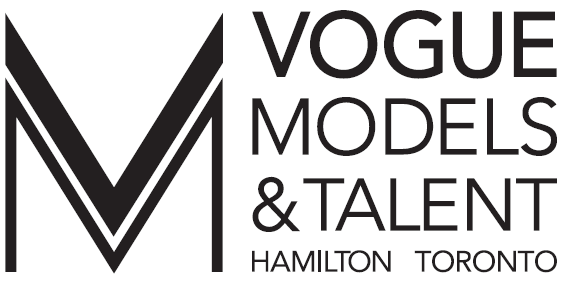  Film and Television Dead Guy Walking                                  Special Skills Drunk                                              CineFlix Inc. Revelations end of days                         Special Skills Rebel                                            History Chanel  Citizen Normal                                              Drug Dealer                                                    Spook Flick Inc.  Paranormal Survivor                                     Biker spirit                                                   Our House Media Untouchables                                                Drug Dealer                                                  Our House Media Untouchables                                                      Cop                                                         Our House Media Red Spectrum Commercial                               Sailor                                                   Producer Elli Wiesbaum Mail Shiftier Commercial                               Bob/Gollum                                              Think Quick software Playing Cards                                                    Marcus                                                        Spook Flick Inc. Blindness                                                         Blind Man                                                   Rumbus Media Inc. THEATRICAL  Seventh Stage Productions                            Royal York                                                         Toronto  Seventh Stage Productions                            77 Admiral                                                          Toronto  TRAINING Professional Actors Lab                New student                            David Rotenberg                    Toronto Professional Actors Lab           Movement for Actors                   Leslie French                         Toronto  Tiffany Talent                                      In-prov                                 Tanya Tiffany                          Seattle  Hollywood’s BNTA                             Audition                                Director Lynn Venturella       LA Scott Sedita’s Workshop                  Acting LA                              Scott Sedita                            LA Blindness Workshop                         Level 1-3                               Christian Duurvourt              Toronto Professional Actors Lab            Basic Acting Audit                      David Rotenberg                   Toronto AMTC International                       Audition/Runway                                                                      Florida CPC                                              Acting on Camera                       Cheryl Fanning                      London CPC                                                  Vocal Acting                            Cheryl  Fanning                     London AMTC Canadian National             Audition/ Runway                                                                     London  SPECIAL SKILLS  Jo Ju Ryu-First Degree Brown, Jo Ju Ryu Weapons, Firearms 30-06, Boxing, Baseball, Hockey, Soccer, Football, Long & short distance Running, RockClimbing, Snowmobile Racing, Horseback Riding (Western), Ice Skating, Skiing (X-country),Swimming, Sea Doing, Water Skiing, Drive – standard, G License 